Incident Name:BackboneIR Interpreter(s):Hillary Hudsonhillary.hudson@usda.govLocal Dispatch Phone:Santa Fe National Forest(505) 438-5600Interpreted Size:   40, 826 acresGrowth last period:14 acresFlight Time:2200 ASTFlight Date:June 25, 2021Interpreter(s) location:Santa Fe, NMInterpreter(s) Phone:(928) 606-1994GACC IR Liaison:Tom MellinGACC IR Liaison Phone:(505) 301-8167National Coordinator:Nate YorgasonNational Coord. Phone:(435) 590-1107Ordered By: Scott BlissA Number:A-84Aircraft/Scanner System:N350FVPilots/Techs:Pilot: HusmanPilot: BussTech: GuglerIRIN Comments on imagery:Good but incompleteIRIN Comments on imagery:Good but incompleteWeather at time of flightClearFlight Objective:Map heat perimeter, intense, scattered, and isolated heatDate and Time Imagery Received by Interpreter:June 25, 2021 2300 ASTDate and Time Imagery Received by Interpreter:June 25, 2021 2300 ASTType of media for final product: pdf map, IR log, KMZ and shapefilesDigital files sent to:   /incident_specific_data/southwest/GACC_Incidents/2021/2021_Backbone/IR/20210626Digital files emailed to: chandler_mundy@firenet.gov, rick.crawford@usda.govType of media for final product: pdf map, IR log, KMZ and shapefilesDigital files sent to:   /incident_specific_data/southwest/GACC_Incidents/2021/2021_Backbone/IR/20210626Digital files emailed to: chandler_mundy@firenet.gov, rick.crawford@usda.govDate and Time Products Delivered to Incident:June 25, 2021 0200 ASTDate and Time Products Delivered to Incident:June 25, 2021 0200 ASTType of media for final product: pdf map, IR log, KMZ and shapefilesDigital files sent to:   /incident_specific_data/southwest/GACC_Incidents/2021/2021_Backbone/IR/20210626Digital files emailed to: chandler_mundy@firenet.gov, rick.crawford@usda.govType of media for final product: pdf map, IR log, KMZ and shapefilesDigital files sent to:   /incident_specific_data/southwest/GACC_Incidents/2021/2021_Backbone/IR/20210626Digital files emailed to: chandler_mundy@firenet.gov, rick.crawford@usda.govComments /notes on tonight’s mission and this interpretation:I started with yesterday’s IR perimeter. All growth occurred in the northern detached polygon. The southern portion of the fire did not have any data, that area is depicted on the IR maps so that the areas with missing data are clear. There is less heat than yesterday, however I did see two isolated heat sources outside of the heat perimeter in the NE quadrant of the fire. According to imagery, both are in forested areas and did not appear to be caused by rocks or structures. Scattered heat areas have very low density and widely dispersed, and they are only slightly more concentrated than the isolated heat locations. I found 2 small areas of intense heat in the detached northern polygon but there were none in the large heat perimeter.  I have not been able to test my KMZs due to the fact that Google Earth is not working for me this evening.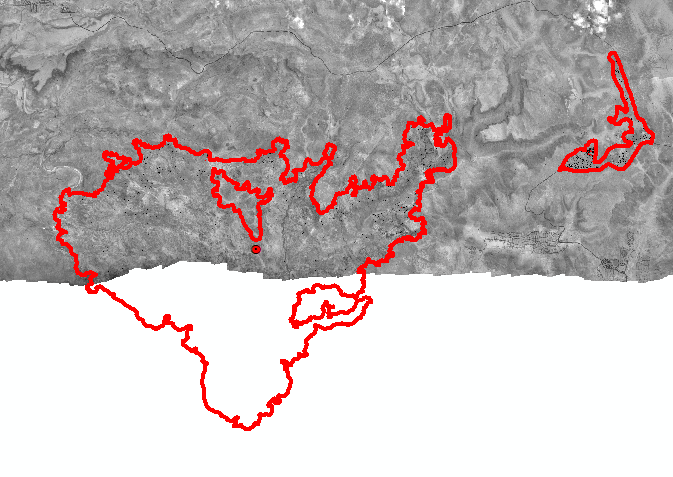 Comments /notes on tonight’s mission and this interpretation:I started with yesterday’s IR perimeter. All growth occurred in the northern detached polygon. The southern portion of the fire did not have any data, that area is depicted on the IR maps so that the areas with missing data are clear. There is less heat than yesterday, however I did see two isolated heat sources outside of the heat perimeter in the NE quadrant of the fire. According to imagery, both are in forested areas and did not appear to be caused by rocks or structures. Scattered heat areas have very low density and widely dispersed, and they are only slightly more concentrated than the isolated heat locations. I found 2 small areas of intense heat in the detached northern polygon but there were none in the large heat perimeter.  I have not been able to test my KMZs due to the fact that Google Earth is not working for me this evening.Comments /notes on tonight’s mission and this interpretation:I started with yesterday’s IR perimeter. All growth occurred in the northern detached polygon. The southern portion of the fire did not have any data, that area is depicted on the IR maps so that the areas with missing data are clear. There is less heat than yesterday, however I did see two isolated heat sources outside of the heat perimeter in the NE quadrant of the fire. According to imagery, both are in forested areas and did not appear to be caused by rocks or structures. Scattered heat areas have very low density and widely dispersed, and they are only slightly more concentrated than the isolated heat locations. I found 2 small areas of intense heat in the detached northern polygon but there were none in the large heat perimeter.  I have not been able to test my KMZs due to the fact that Google Earth is not working for me this evening.Comments /notes on tonight’s mission and this interpretation:I started with yesterday’s IR perimeter. All growth occurred in the northern detached polygon. The southern portion of the fire did not have any data, that area is depicted on the IR maps so that the areas with missing data are clear. There is less heat than yesterday, however I did see two isolated heat sources outside of the heat perimeter in the NE quadrant of the fire. According to imagery, both are in forested areas and did not appear to be caused by rocks or structures. Scattered heat areas have very low density and widely dispersed, and they are only slightly more concentrated than the isolated heat locations. I found 2 small areas of intense heat in the detached northern polygon but there were none in the large heat perimeter.  I have not been able to test my KMZs due to the fact that Google Earth is not working for me this evening.